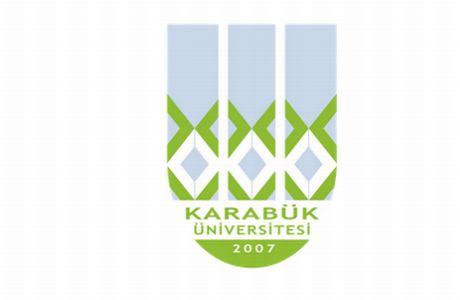 T.C.KARABÜK ÜNİVERSİTESİHASSAS GÖREV FORMUT.C.KARABÜK ÜNİVERSİTESİHASSAS GÖREV FORMUT.C.KARABÜK ÜNİVERSİTESİHASSAS GÖREV FORMUHassas Görev Tanımı : Kurum / organizasyonların hizmet ve faaliyetlerinin yürütülmesi esnasında kurum imajını sarsacak, itibar kaybına sebep olacak iş ve işlemlere, bunun yanında hizmet ve faaliyetleri etkinlik, ekonomiklik ve verimlilik bakımından olumsuz yönde etkileyecek görevlere hassas görev denir.Hassas Görev Tanımı : Kurum / organizasyonların hizmet ve faaliyetlerinin yürütülmesi esnasında kurum imajını sarsacak, itibar kaybına sebep olacak iş ve işlemlere, bunun yanında hizmet ve faaliyetleri etkinlik, ekonomiklik ve verimlilik bakımından olumsuz yönde etkileyecek görevlere hassas görev denir.Hassas Görev Tanımı : Kurum / organizasyonların hizmet ve faaliyetlerinin yürütülmesi esnasında kurum imajını sarsacak, itibar kaybına sebep olacak iş ve işlemlere, bunun yanında hizmet ve faaliyetleri etkinlik, ekonomiklik ve verimlilik bakımından olumsuz yönde etkileyecek görevlere hassas görev denir.Hassas Görev Tanımı : Kurum / organizasyonların hizmet ve faaliyetlerinin yürütülmesi esnasında kurum imajını sarsacak, itibar kaybına sebep olacak iş ve işlemlere, bunun yanında hizmet ve faaliyetleri etkinlik, ekonomiklik ve verimlilik bakımından olumsuz yönde etkileyecek görevlere hassas görev denir.Etüt Proje ve Kamulaştırma Şube MüdürlüğüEtüt Proje ve Kamulaştırma Şube MüdürlüğüEtüt Proje ve Kamulaştırma Şube MüdürlüğüEtüt Proje ve Kamulaştırma Şube MüdürlüğüHassas GörevlerHassas Görevi Olan PersonelGörevin Yerine Getirilmeme SonucuAlınacak ÖnlemlerMehmet GÜNEŞOrhan ÜNALHatice EROĞLUF. Gonca ERAykut ÇAVUŞOĞLUMustafa ÖZCANM. Kasım DİLERKamu zararına sebebiyet verme riski*Mimari, Statik, Elektrik ve Mekanik Projelerinin ve evraklarının kontrol aşamasında 3194 sayılı imar mevzuatına, 4734 sayılı ihale kanununa ve  diğer hukuki düzenlemelere uygunluğunun mevzuatta belirlenen süreler zarfında incelenmesinin sağlanması; bina ve tesislerin yapımı için öngörülen ihale tarihinden önce proje kontrol işlemlerinin bitirilmesi.* 4734 sayılı kamu ihale kanununa göre ihale yapmak.*2942 sayılı Kamulaştırma kanununa göre rızai kamulaştırmaların planlanan süre zarfında yapılması; bina ve tesislerin yapımı için öngörülen ihale tarihinden önce kamulaştırma işlemlerinin bitirilmesi.*İlgili personelin çeşitli eğitim programlarına katılımının sağlanması suretiyle 4734 sayılı ihale mevzuatına, 3194 sayılı imar mevzuatına, 2942 sayılı kamulaştırma kanununa ve ilgili mevzuata hakim olması hususunun gözetilmesi.*Mevzuat değişikliklerinin takip edilmesi.